Α Ν Α Κ Ο Ι Ν Ω Σ ΗΤην Τρίτη 19 Σεπτεμβρίου, ώρα 13:30, στην αίθουσα Τηλεδιασκέψεων του ΑΠΘ (στο ισόγειο του κτηρίου των Σχολών Νομικής και Οικονομικών-Πολιτικών Επιστημών) θα γίνει η δημόσια υποστήριξη της διδακτορικής διατριβής του κ. Umberto Fiorino με θέμα:«Το ιεροκοσμικό Ανθολόγιο του Νίκωνα. Εισαγωγή και κριτική έκδοση».Από τον Τομέα Μεσαιωνικών Ελληνικών ΣπουδώνΕΛΛΗΝΙΚΗ ΔΗΜΟΚΡΑΤΙΑΣΧΟΛΗ ΦΙΛΟΣΟΦΙΚΗΣΧΟΛΗ ΦΙΛΟΣΟΦΙΚΗΣΧΟΛΗ ΦΙΛΟΣΟΦΙΚΗ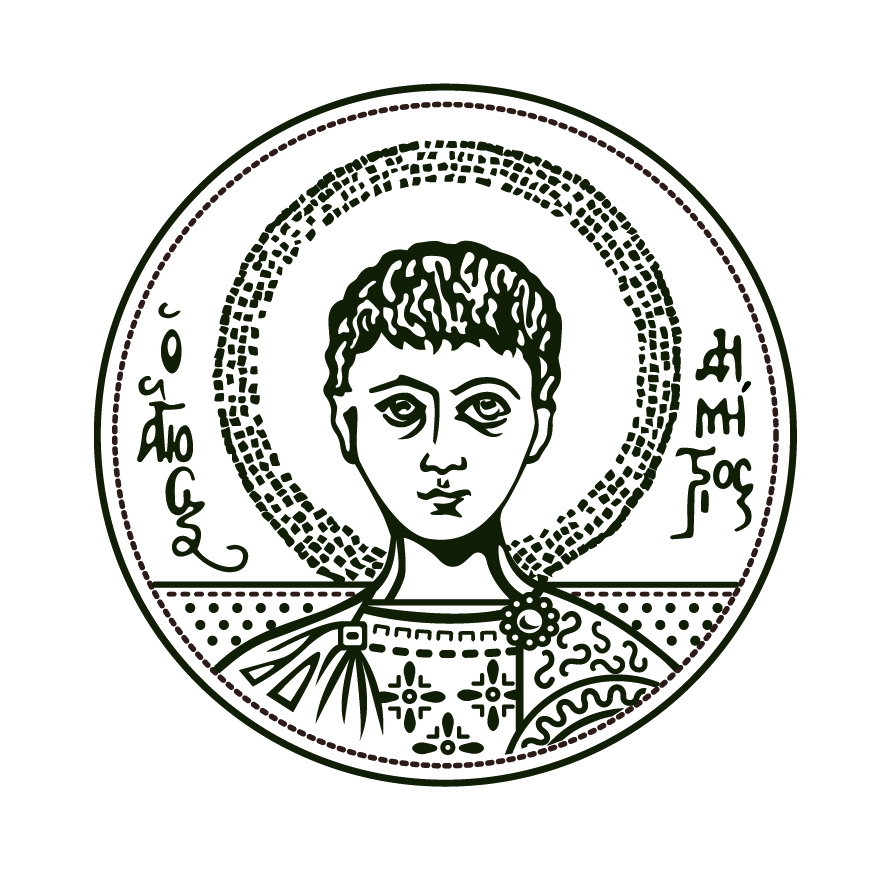 ΤΜΗΜΑ ΦΙΛΟΛΟΓΙΑΣΤομέας Μεσαιωνικών Ελληνικών Σπουδών ΤΜΗΜΑ ΦΙΛΟΛΟΓΙΑΣΤομέας Μεσαιωνικών Ελληνικών Σπουδών ΑΡΙΣΤΟΤΕΛΕΙΟΠΑΝΕΠΙΣΤΗΜΙΟΘΕΣΣΑΛΟΝΙΚΗΣΤηλ.: 2310 99 7036   ΑΡΙΣΤΟΤΕΛΕΙΟΠΑΝΕΠΙΣΤΗΜΙΟΘΕΣΣΑΛΟΝΙΚΗΣe-mail: kotzabas@lit.auth.grΑΡΙΣΤΟΤΕΛΕΙΟΠΑΝΕΠΙΣΤΗΜΙΟΘΕΣΣΑΛΟΝΙΚΗΣ